Heldagsåpent i sommerferien 2018Da nærmer sommerferien seg med stormskritt, og i den anledning har vi heldagsåpent fra Fredag 22/6 t.o.m. fredag 29/6, fra klokken 7.30 til 17.00. Husk å levere barnet innen kl 10.00 hver dag, og barnet må ha med seg en matpakke og drikkeflaske. Se eget skriv om hvilke aktiviteter vi tilbyr i sommerferien VI ØNSKER ALLE EN RIKTIG GOD SOMMER   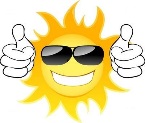 Lever svarslippen under innen torsdag 14.juni.-----------------------------------------------------------------------------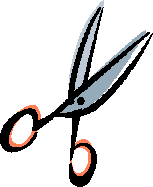 Barnets navn:_______________________________________Fint om dere kan sette på ca oppstart her :__________________Dager:Kommer:(sett kryss)Kommer ikke:(sett kryss)Fredag 22/6Mandag 25/6Tirsdag 26/6Onsdag 27/6Torsdag 28/6Fredag 29/6